2023-2024 Stockdale Jr. High Basketball Boys 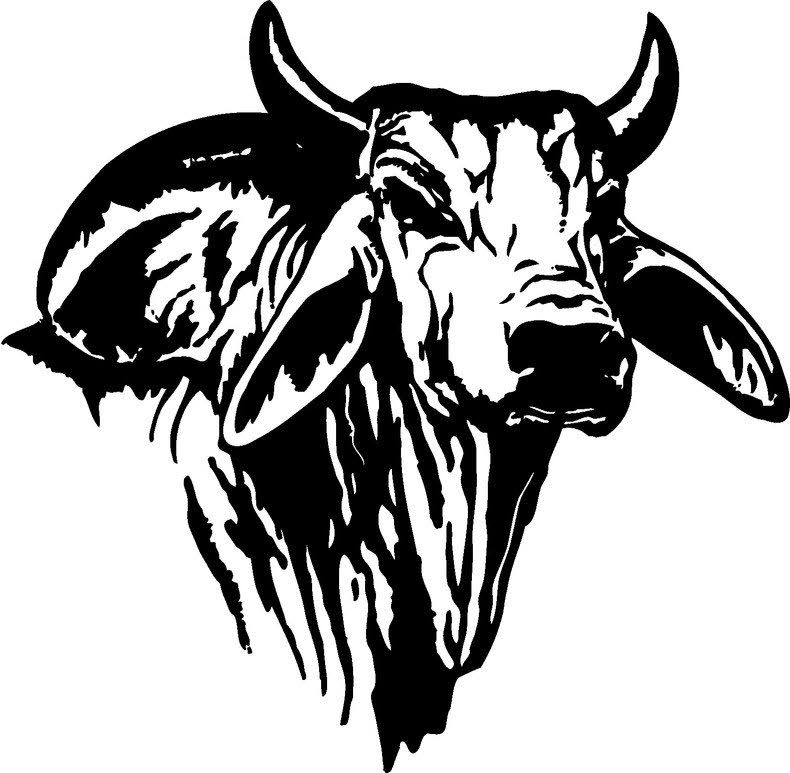                                                        Coach 7th Grade: Mike Lynn                                                       Coach 8th Grade: Jacob Vaughan                                                       Head Coach: Lorenzo Anthony                                                       Athletic Director: Andrew King                                                       Superintendent: Todd Deaver                                                        Principal: Debra Theesfield DateOpponentTeamTimeThurs, Nov. 9thHome vs Marion7B, 7A, 8B, 8A5, 5:30,6,7Thurs, Nov. 16thHome vs Luling7B, 7A, 8B, 8A5, 5:30,6,7Wed, Nov. 29thHome vs Nixon- Smiley7B, 7A, 8B, 8A5, 5:30,6,7Sat, Dec. 2ndNixon- Smiley Tournament 8ATBAMon, Dec. 4thHome vs Randolph 7B, 7A, 8B, 8A5, 5:30,6,7Mon, Dec. 11thHome vs Cole7B, 7A, 8B, 8A5, 5:30,6,7 Mon, Dec. 18thAway vs Marion7B, 7A, 8B, 8A5, 5:30,6,7Thurs, Jan. 11thAway vs Luling7B, 7A, 8B, 8A5, 5:30,6,7Sat, Jan. 13th Nixon- Smiley Tournament 7ATBAThurs, Jan. 18thAway vs Nixon- Smiley7B, 7A, 8B, 8A5, 5:30,6,7Thurs, Jan. 25thAway vs Randolph7B, 7A, 8B, 8A5, 5:30,6,7 Mon, Jan. 29thAway vs Cole 7B, 7A, 8B, 8A5, 5:30,6,7